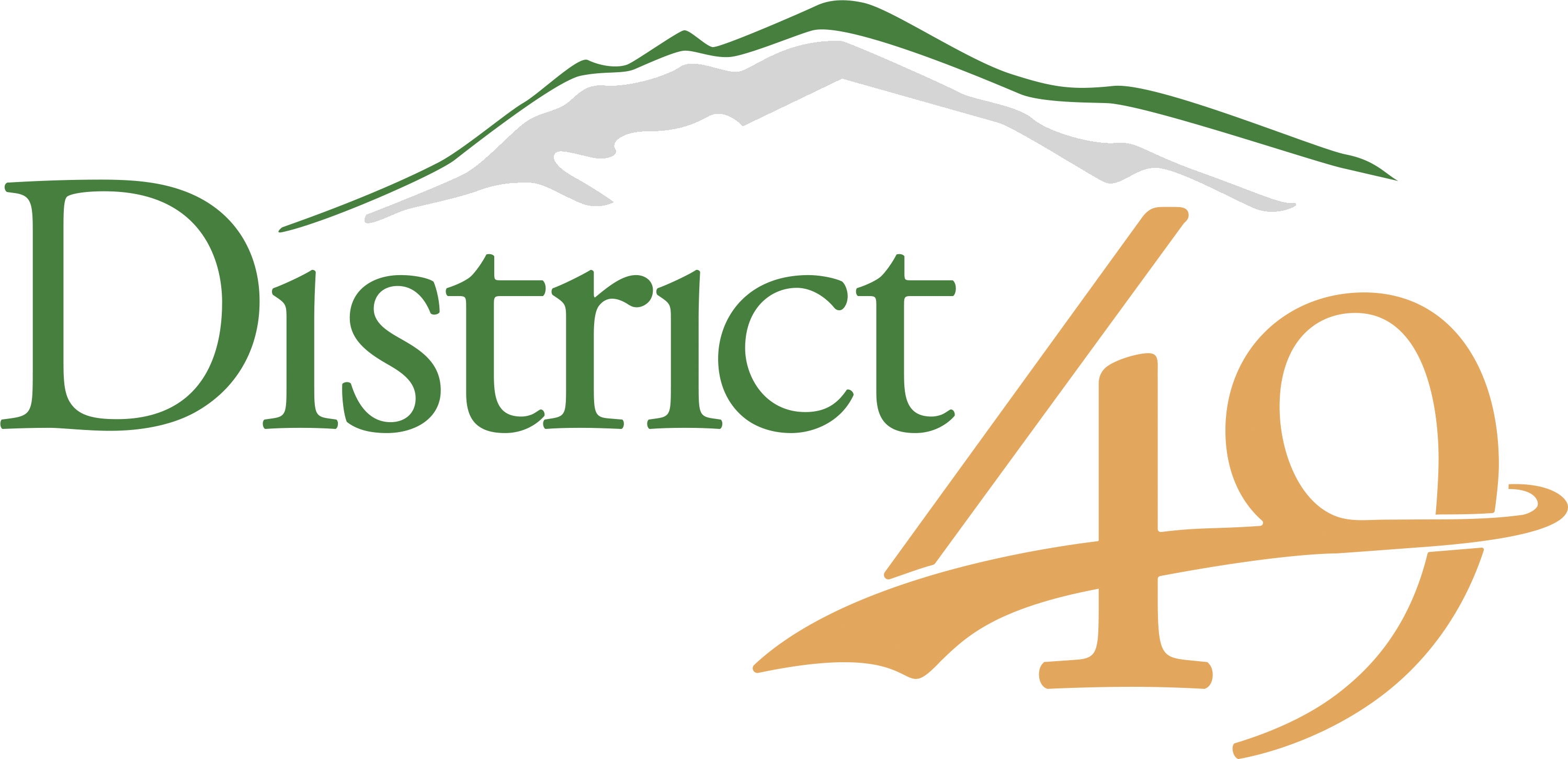 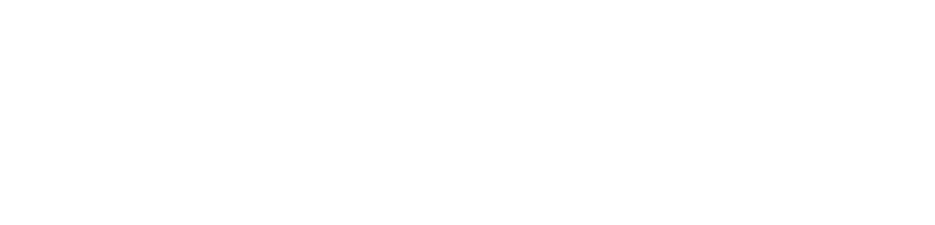 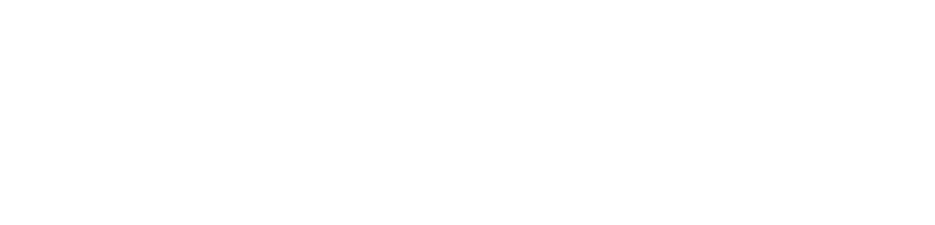 Students applying for D49 Concurrent Enrollment must complete a CE Student Request Form, meet eligibility requirements, and have an updated Academic/Pathway Plan. Students with no student conduct issues or course grades below “C” in the current semester or the semester prior to application may apply. Accuplacer, SAT, or AP/IB test scores must be attached. Go to https://www.d49.org/CE for more information and confirm eligibility requirements with your high school counselor/advisor.Semester Deadlines to submit CE request forms to your high school counselor/advisor:Once approved for concurrent enrollment, schedule a college advising appointment with your high school counselor/advisor. Parent/guardian and student must be present during advising to discuss college courses and sign CE paperwork.Student Name 			PPCC S #  		 Grade 	Email 		Cell Phone  	 Parent Email 		Parent Cell Phone  	  Postsecondary Goal or Career Pathway  				  Program or College Choice(s)  				  College course(s) of interest ____________________________________________________________________________Student’s Statement of Interest (if left blank, application will not be reviewed)Required Documents: Attach the following documents to this CE Student Request FormTest Scores: Accuplacer, SAT/ACT, or AP/IB official test scoresCollege Readiness Assessment for rising 9/10th Graders – Coordinate directly with your HS Counselor after Accuplacer test is taken. (do not attach)Request to Release Confidential Information for students in need of accommodative services in the college setting.Current Homeschool Transcript - Homeschool Students OnlyFor Office Only: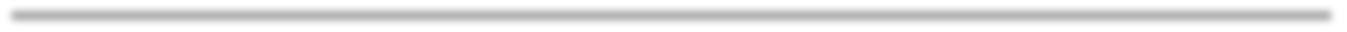 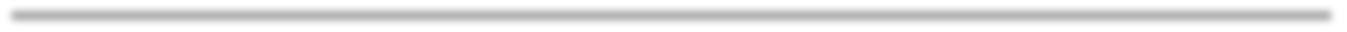 Date Received  	Test Scores Attached  	College Readiness Assessment Attached? (Rising 9/10th Grade Only)  		 Homeschool Transcript Attached? 	 Attendance/Discipline  		Student Denied due to __________________________________________________________________________________Recommended Student Corrective Action _______________________________________________________________Counselor Signature	DatePrincipal or Designee Signature	DateFollow Up:Date Student Contacted of CE Status:  	Person Contacting Student:  	Fall 2020 SemesterFriday, Feb. 7, 2020Spring 2021 SemesterFriday, Sept 13, 2020